Guião de leitura do conto “História do burro com rabo de légua e meia”.Parte III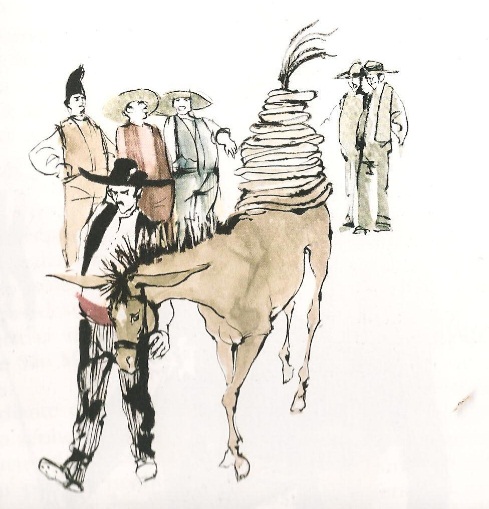 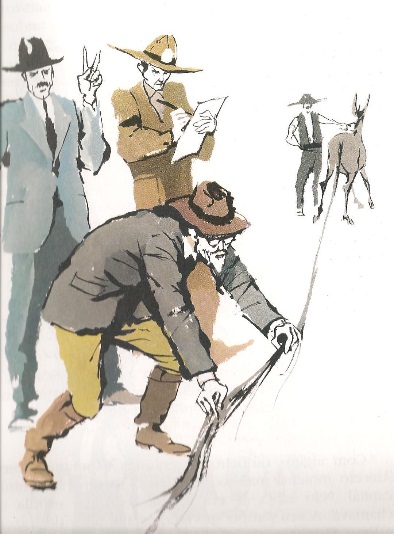 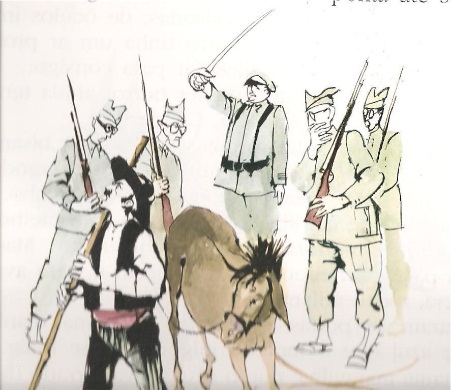 3-Lê o conto desde a Pág. 142, onde diz “O moleiro entrou em Viseu” até à pág. 155. Se houver alguma palavra que tu não consigas saber o significado e te impeça de compreender o texto, recorre a um dicionário online, por exemplo este https://www.infopedia.pt/dicionarios/lingua-portuguesaPreenche os espaços que se seguem com os elementos que retiraste do texto.1ª ocupação do burro em ViseuCausa do fim desta ocupação2ª ocupação em Viseu-AbravesesCausa do fim da ocupaçãoO moleiro segue em direção a Lisboa. Locais por onde passouQual a ocupação que foi dada ao burro, quando chegou a Lisboa?Última ocupação do burro teve em Lisboa.Expressão que comprova que o Aniceto moleiro passou a viver bem.